四川省遂宁市2020年中考语文试题（解析版）张宗明上传本试卷分第Ⅰ卷和第Ⅱ卷两部分，总分150分，考试时间120分钟。第I卷(24分)注意事项:1.答题前，考生务必将自己的学校、姓名用0.5毫米的黑色墨水签字笔填写在答题卡上井检查条形码粘贴是否正确。2.准考证号、 选择题使用2B铅笔填涂在答题卡对应题目标号的位置上，非选择题用0.5毫米黑色墨水签字笔书写在答题卡对应框内，超出答题区城书写的客案无效:在草稿纸、试题卷上答题无效。3.保持卡面清洁， 不折叠、不破损。考试结束后，将答题卡收回问。一、选择题(每小题3分，共24分)1.下列文段中加粗字读音完全正确的一项是 （   ）绯红的轻云酝酿着初夏的摇曳，矫健的白鹭拉开了黎明的帷幕。观音湖上漾开了一湖碎金。脉脉水间，一支粉荷娉婷而出，翡翠色的衣裙旁，些许莆萏与游鱼还沉醉于昨夜的静谧。A.绯红(huī )  酝酿(niànɡ ) 摇曳(yè)    矫健(jiǎo)B.白鹭(lù)   黎明(lí)    帷幕(wéi)     漾开(yànɡ)C.碎金(suì )   脉脉(mò)   娉婷pīn)     翡翠(cuì )D.衣裙(qún)   菡萏(dàn)   沉醉(zhuì)     静谧(mì )2.下列句子书写没有错误的一项是（ ）A.现在只有三个疲惫、赢弱的人吃力地拖着自己的脚步，穿过那茫茫无际、像铁一般坚硬的冰雪荒原。B.在瑞士洛桑国际奥委会全体委员大会上，顾拜旦郑重其是地阐述了奥林匹克精神的内涵。C.同学们分辩不出班上新来的双胞胎谁是大双，谁是小双，为此大家争辨了许久。D.任时光流逝，那些陪伴我们成长的人、事、物，永远挥之不去，即使海枯石烂，那份美好也始终镶嵌在心灵深处。3.依次填人下列横线上最恰当的一组词语是（ ）①利奥波德在威斯康星州的沙乡农场对大雁的生活习性进行了长期而细致的    。②“不待千年成琥珀，直疑六月冻琼浆。”将一颗冰糖放入温水中， 看它缓缓    ，忍不住想要感谢它的发明者——遂宁人邹和尚穿越千年为我们带来的丝丝甘甜。③临仙阁    在涪江边上，听春鸟啾啾，嗅莲香阵阵，看秋叶簌簌，感冬阳暖.....④宪法作为我国的根本大法，是公民     的保障书，是治国安邦的总章程。A.观察 熔化 树立 权力B.观测 溶化 矗立 权力C.观察 溶化 矗立 权利D.观测 熔化 树立 权利4. 下列加点词语使用有误的一项是（ ）A.科学的健身指导不仅能帮助健身者避开运动误区，还能让健身事半功倍。B.家喻户晓的抗疫专家钟南山、李兰娟，为此次抗疫工作作出了突出贡献。C. 施工现场，机器声振聋发聩，工人们夜以继日。短短十天，一所高规格的传染病医院就横空出世。D.被誉为“佛中之圣、梵中之宝”的宝梵壁画笔力道劲深厚，色彩鲜艳明丽，所绘法像103人，各具情态、栩栩如生，将天上人间融为一体，具有浓郁的生活气息和超凡的艺术魅力。5.下列句子没有语病的一项是（ ）A.是否注重生活中的细节才是一个人文明的最真实表现。B.那种不顾生态环境，片面强调经济效益，无疑是杀鸡取卵，到头来只能得不偿失。C.风油精的主要成分是由薄荷脑、樟脑、桉油、丁香酚、水杨酸甲酯等配制而成的。D.在学习中，我们应该注重培养自己发现问题、分析问题和解决问题的能力。6. 下列句子排列最恰当的一项是（ ）①更令人心旷神怡的是，我听到了潺潺流水之声。②寻声而去，一条山泉形成的小溪， 流淌在我的脚边。③一阵秋风刮过，有的树叶离开了母体，落到溪流之中，顺水漂泊而下。④静坐溪水边，亮晶晶的清波中，有五光十色的花石子，横七竖八地躺在小溪流中。⑤小心翼翼走了一段山路之后， 首先看到了万绿丛中的红艳，那是枫叶在深秋绽露出它的身姿。⑥沿着溪边崎岖小路，继续向山的腹地进发时才发现，刚才所见的红色之中，不仅仅有炫目的红枫，还有一片片的山楂树。A.⑥①④②⑤③B.⑤①②④⑥③C.⑥③①②④⑤D.⑤③①④②⑥7. 下面情景中，语言表达最得体的一项是（）新冠疫情初期，很多老年人不愿意佩戴口罩。作为社区志愿者，你会对他们说:A.每个人都必须佩戴口罩，你们凭什么搞特殊呢?B.不戴口罩，染上病了就只有去医院戴呼吸机了哦!C.别人都是一说就听，就你们这些老顽固，净给我们找麻烦!D.婆婆爷爷，戴口罩是闷了点，但如果不戴，把病毒带回家传给小孙子可就麻烦啦。8.下列说法没有错误的一项是（ ）A.如果说，王维的诗歌彷佛是新鲜的空气，轻盈而透澈;那么，李白的诗歌则是长风巨浪，波澜壮阔。B.李霞在网课期间创作了一首关于武汉抗疫的七言律诗发表在校刊上，按每个字1元钱的标准来计算稿费(不含标题)，她可以得到28元。C.舞台说明是剧作家根据演出需要，提供给导演和演员的说明性文字。它会交代剧情发生的时间、地点、人物的语言、服装，所需的道具、布景，提示人物的表情、动作等。D.《儒林外史》将科举制度作为揭露和讽刺的主要对象。书中的周进，被吹捧为能作“天地间之至文”，竟连北宋大文学家苏轼是谁都不知道，而就是这样一个无知之徒，一旦中举，立刻成为众人艳美的对象，集名利于一身。第II卷(126分)注意事项:1.请用0.5毫米的黑色墨水签字笔在第II卷答题卡上作答，不能答在此试卷上。2.试卷中横线及框内注有“▲”的地方，需要你在第I卷答题卡上作答。二、积累运用(26分)9.在下列横线上，规范、工整地填写相应的诗文句子。(10分)从来家国一脉承，古今风流尽相思。咫尺天涯家何在:北固山下，江春又临，“乡书何处达，①      ”; 孤城落日千嶂里，羌管悠悠人不寐，“②       , 燕然未勒归无计”；万水千山梦魂间:老病孤村，放翁夜不能寐，“夜阑卧听风吹雨，③      ”; 醉里挑灯，稼轩梦回连营，“八百里分麾下炙，④      ”;时移位换民为先:贬官滁州，欧阳修与民同乐，宴饮山野，“临溪而渔， 溪深而鱼肥，酿泉为酒，⑤      ”;谪居邓州，范仲淹受托于友，求同“斯人”,“⑥      ，后天下之乐而乐”;我将无我国为家:易水鼓寒，李贺雁门抒怀，“报君黄金台上意，⑦      ”;情伤故里，文天祥南冠归乡，“饿死真吾志，⑧      ”;丈夫立志干云天:“三军可夺帅也，⑨       。”“得志， 与民由之:不得志，独行其道。富贵不能淫，贫贱不能移，⑩      。”10.阅读下面这首古诗，按要求作答。(6分)晚次乐乡县唐·陈子昂故乡杳无际，日暮且孤征。川原迷旧国，道路入边城。野戍荒烟断，深山古木平。如何此时恨。噭噭夜猿呜。[注释]①乐乡县:地名，唐时属山南道襄州，故城在今湖北荆门北九十里。②野成:指野外驻防之处。③断:断绝，消散。④平:此处指景象模糊一片。⑤噭噭(jiào):号叫声，这里指猿啼声。(1)请你展开合理的想象，用生动形象的语言把颈联所表现的画面描述出来。(3分)诗人放眼四周:入城前见到的野外戍楼上的缕缕荒烟，已在视野中消失；深山上参差不齐的林木，看上去也模糊一片。     (2)本诗抒发了诗人怎样的情感?在抒情方式上，与他的《登幽州台歌》有何不同?(3分)11.阅读下面几则材料，完成后面的习题。(10分)材料一:它没有婆娑的姿态，没有屈曲盘旋的虬枝。也许你要说它不美。如果美是专指“婆娑”或“旁逸斜出”之类而言，那么，白杨树算不得树中的好女子。但是它伟岸，正直，朴质，严肃，也不缺乏温和， 更不用提它的坚强不屈与挺拔，它是树中的伟丈夫!当你在积雪初融的高原上走过，看见平坦的大地上做然挺立这么一株或一排白杨树，难道你就觉得它只是树?难道你就不想到它的朴质，严肃， 坚强不屈，至少也象征了北方的农民?难道你竟一点也不联想到，在敌后的广大土地上，到处有坚强不屈，就像这白杨树一样傲然挺立的守卫他们家乡的哨兵?难道你又不更远一点想到，这样枝枝叶叶靠紧团结，力求上进的白杨树，宛然象征了今天在华北平原纵横决荡，用血写出新中国历史的那种精神和意志?(节选自茅盾《白杨礼赞》)材料二:6月23日9时43分，我国北斗三号全球卫星导航系统最后一颗组网卫星在西昌卫星发射中心发射升空。(摘自《解放军报》)中国早先是使用美国的GPS系统，然而却逐渐发现这并不可靠。有次在进行军事演练时，美国突然切断了与卫星导航的连接，致使所发射的导弹失控掉入深海之中。这突发情况令中国有所警觉，意识到现在使用的把控系统的主动权在美国手中，这会给中国造成很多制约，一旦美国不再进行供应将产生很严重的后果。(节选自《别了GPS,北斗导航全球组网成功，多国对华抛出橄榄枝!》)航天科技北斗团队是我国自主研发卫星导航系统的中坚力……团队突破自主导航、星间链路等一大批核心关键技术，实现关键器部件100%国产化，撑起国人脊梁，服务国计民生，孕育了“自主创新、团结协作、攻坚克难、追求卓越”的北斗精神。( 摘自北斗网)磨剑二十年，今朝耀星空。北斗导航系统是为全球用户提供全天候、全天时、高精度的定位、导航和授时服务的国家重要空间基础设施。目前，北斗系统已经成为全球卫星导航系统四大核心供应商之一，相关产品输出到100多个国家。精准农业、数字施工、智慧港口等解决方案已在东盟、南亚、东欧、非洲等地成功应用。(摘自《解放军报》)材料三:一个浪，一个浪/无休止地扑过来/每一个浪都在它脚下/被打成碎沫，散开……/它的脸上和身上/像刀砍过的一样/但它依然站在那里/含着微笑，看着海洋……(选自《艾青诗选《礁石》)(1)阅读三则材料，整合内容，提取关键信息，完善语段。(2分)风云激荡，华北平原，他们①         ，用白杨意志写出新中国的历史；风起云涌，浩瀚星空，他们②           ，用北斗精神挺起民族的脊梁;风吹浪打，刀凿斧砍，我们含着微笑傲然站立，用民族自信彰显大国风范!下图是北斗导航系统图标，请结合构成要素解说设计意图。(图标背景色为蓝色)(3分)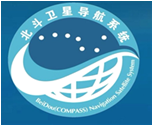  (3)作为校报记者，如果有机会亲自采访北斗卫星导航系统工程总设计师杨长风，请你设计两个有价值的问题。(2分) (4)新冠不速，众志成城世界震惊:北斗横空，团结协作科技突破!进入2020年，我们经历了前所未有的考验，感受了前所未有的情怀。请结合三则材料，联系生活实际，谈谈你的感受。(3分)三、阅读理解(40分)(一)阅读《拐弯》,完成12-15题(12分)拐弯①杰出的语言文字学家、“汉语拼音之父”周有光，当被人问起他的长寿秘诀时，说:“凡事要想得开，想不开就拐个弯。”②从每个人成长的轨迹来看，人生天地间，路路九曲弯，从来没有笔直的。有人说，人在前进的路上就是两件事——前进和拐弯。 前进需要勇气，拐弯需要智慧。爱因斯坦曾说:“人的最高本领是适应客观条件的能力。”达尔文说得更透彻:“适者生存。”他们所说的“适”，就是适应、顺应，用通俗的话说，就是会“拐弯”。不仅在西方人眼中生命需要拐弯，中国古人亦有类似的认识。陆游也曾说过:“山重水复疑无路，柳暗花明又一村。”由此可见，拐弯在人生的字典里是个关键词，由于每个人对这个词理解、掌握和运用的水平不同，就出现了愿不愿、会不会、善不善拐弯的多种情形，由此就造成了千差万别的人生，演绎出五彩缤纷的世界。我想如果把拐弯用英文大写的字母来表示，可分出若干种类型。③一是把拐弯用字母“V”来表示。不仅形象上非常传神，而且真正表达了拐弯的意义:这不是一种简单的拐弯，而是一种迂回型的拐弯，是形退实进。左边的一半，代表向下;右边的一半，代表向上。从左边的趋势来说，本应向下，但到底部终止了，又改为向上。这是一种消极状态向积极状态的转折。许多人和事都是这样由挫折走向成功的。北大著名教授季羡林，“文革”时被勒令守楼听电话。这对别人来说可能是无法忍受的屈辱，可季老却在困境中发现了有利因素，利用三年看大门的时间，翻译了280万字的印度史诗《罗摩衍那》这一宏篇巨著，为中国翻译史和中印文化交流建起了一座丰碑。④二是把拐弯用字母“N”来表示。这种拐弯和“V” 有点相似，但又不完全相同，它表示人们按既定的道路和方向前进时，原路走不通了，必须拐穹，但这个弯不是返回原来的起点，而是扔到一个新的落脚点上，从而在新的领城获得断的发展。人在一生中难免会遇到这样那样的控折、不幸。关键在于你是否学会了拐弯。只要你在心里据个弯，就会路随心转、超越自我，开创新天地。红极一时的影星克里斯朵夫·李维在一次马术比赛中意外坠落，成了一个高位截瘫者。他一度绝望过，也曾想就此了结生命，但在挫折面前，他最终选择了拐弯，以轮椅代步，当起了导演。他导演的影片还获得了金球奖。他还坚持用牙咬着笔，写出了他人生的第一部书《依然是我》，后来这部书还成为畅销书。⑤三是把拐弯用字母“W”来表示。这说明人生前进的道路上弯很多，并不是拐一两次弯就能到达人生终点的，而是要经过多次拐弯的锻炼，经历多次挫折的磨练，经受多次失败的考验。一些伟人、名人成长的轨迹，就雄辩地证明了他们正是在不断拐弯中前进，从而获得成功的。伟大的革命先驱孙中山先生，为了推翻清朝的封建统治，推行“三民主义”，虽多次失败，但失志不渝，终于取得了辛亥革命的胜利。两院院士王选一生经历了八次选择，也就是八次拐弯，终于研制成功汉字激光照排系统，引发了我国印刷业“告别铅与火，迈入光与电”的一场技术革命，被誉为“当代毕昇”。⑥周老的“拐弯”说，是他百岁养生经验的总结，也是转换思路的小方法，更是指引人生方向的大智慧!(选自《读者文摘》，有改动)12. 本文的中心论点是什么? (2分)13.第②段画横线的句子运用了什么论证方法?有什么作用? (3分)14.请简要写出本文的论证思路。(4分)15.当下一些中学生面对生活中的挫折，一蹶不振， 甚至产生轻生的念头。请你结合本文的观点，对其进行劝说。(3分) (二)阅读《眷恋那棵老柿树》，完成16~20题。(15分)眷恋那棵老柿树赵宏欣①我临窗而坐，旁边坐着一位年轻的少尉。他腋下夹着一个浅灰色公文包，神色庄重。自从踏上列车，他就一直坐在我的旁边，没有言语。②列车经过十几个小时的行驶，这会儿，已从南国秀丽的山川进入了一片丘陵地带。窗外古朴的山峦，在旭阳的铺盖下，呈现出一片醒目的土黄。③突然，那少尉说话了:“请你跟我换换座位好吗?列车就要经过我的家乡了，我想好好看看。”④我一听，忙说:“行。”⑤换过座位，我问他:“路过家乡不停停?”⑥他说:“不行啊，任务太紧。”⑦“看样子，你很久没回过家乡了吧?”我又问。⑧他点点头，说:“三年了。”言语中流露出满腔的思乡情。又说:“本来部队这几天要安排我探家的，我把电报都打回家了，可突然来了任务……他说着,把脸扭向窗外,深情地注视着窗外的世界。窗外起伏的黄色山峦，在眼前一一闪过。我想，他的家乡就要到了。⑨不一会儿，他扭过头来满脸兴奋的样子:“你看到那道山峦了吗?最高处的那道!”⑩我点点头。我看到的是一道非常普通而贫瘠的黄色山峦，山脊上寥寥地生长着一些类似荆条的植物，远远望去，在秋阳里显得寂寥和淳朴。⑾“那就是我的家乡。”他又说，“我们的村子就在这道山的后边，从这儿看不到，不过，可以看到山脊上我们村子的那棵老柿树。”他的表情欣喜、自豪极了。⑿我被他的情绪感染了，指着窗外的一段山峦说:“这儿离你们村子很近了吧?”⒀“很近了，很近了。”他又指着窗外的黄土山，“我小时候割草，总跑到这儿来，这山上的草肥极了，不一会儿就能割上一大篮子。”他兴致勃勃。我望着窗外绵延的黄色山峦，心想他村子的那棵老柿树就要出现了。这么快的列车，很可能在十秒钟之内就会把它闪过去。于是，我眼睛一眨不眨地望着那道山峦。此刻，我非常想看一看那棵老柿树。因为这道长长的山脊上，几乎没有什么高大的树，远远望去光秃秃的。如果有棵高大的树，我想，这山脊一定会显得非常生动。⒁此刻，少尉一直沉默着，凝望着窗外。窗外最高的那道山峦，在不断的延伸中，出现了一棵孤独的老柿树。那柿树倔强着筋骨挺立着，蓬着繁茂的霜红的树冠。远远的柿树下站着一位老人，隐约还能看到她拄着的拐杖和那花白的头发。她一动不动地站在那里，秋阳里宛如雕塑一般。⒂“就那棵老柿树吗?”我望着窗外头也没扭地问那少尉。⒃少尉没有说话。这时候，我发现他哭了。⒄“你怎么哭了?”我不知道怎么安慰他。⒅他忙抹掉眼眶中的泪水，说:“你看到那棵老柿树下站的那位老人了吗?那是我母亲。”(有改动)16.阅读全文，梳理情节，完善表格。(3分)时段	语言	动作情态踏上列车	没有语言	神色庄重①	“就要经过我的家乡”	深情地注视不一会儿	“就是我的家乡”	②此刻	③	沉默 凝望 哭了17. 请结合文章内容，分析标题“眷恋那棵老柿树”中“那棵老柿树”的含义。(3分)18.文中多次出现了“山峦”，请从内容和结构的角度分析其作用。(3分)19.从下列加点词中任选一个加以赏析。(3分)窗外最高的那道山峦，在不断的延伸中，出现了一棵孤独的老柿树。那柿树倔强着筋骨挺立着，蓬着繁茂的霜红的树冠。20.在这篇读后让人泪目的散文中，三个人物均有闪光之处。哪个人物最能够打动你?请结合文章内容简要阐述。(3分) (三)阅读下面甲、乙两段文言文，完成21~24题。(13分)[甲]今诸生学于太学，县官日有廪稍之供，父母年有裘葛之遗(wei)，无冻馁之患矣；坐大厦之下而诵《诗》《书》，无奔走之劳矣；有司业、博士为之师，未有问而不告，求而不得者也；凡所宜有之书皆集于此，不必若余之手录，假诸人而后见也。其业有不精，德有不成者，非天质之卑，则心不若余之专耳，岂他人之过哉?(节选自《送东阳马生序》)[乙]亭林先生自少至老手不释书，出门则以一骡二马捆书自随。遇边塞亭障，呼老兵诣道边酒垆，对坐痛饮，咨其风土，考其区域。若与平生所闻不合发书详正必无所疑乃已。马上无事，辄据鞍默诵诸经注疏。遇故友若不相识，或颠坠崖谷，亦无悔也。精勤至此，宜所诣渊涵博大，莫与抗衡与。(节选自《清朝艺苑》)[注释]①卒林:即顾炎武。②亭障:边塞岗亭、堡垒。③垆:酒家的代称。21.用“/”给乙文划线语句断句，划两处。(2分)若与平生所闻不合/发书详正/必无所疑乃已22.解释下列加粗的字。(4分)(1)父母岁有裘葛之遗      （       ）(2)手不释书         （       ）(3)岂他人之过哉       （       ）(4)以一骡二马       （       ）23.把下面的句子翻译成现代汉语。(4分)(1)其业有不精、德有不成者，非天质之卑，则心不若余之专耳。 (2)遇故友若不相识，或颠坠崖谷，亦无悔也。24.结合甲、乙两文，说说你受到怎样的启发。(3分)四、写作实践(60分，其中书写占3分)25.请从下面两个题目中任选一个，进行创作。题目一:告别是结束也是开始，是苦痛也是希望。请以“告别”为话题，自拟题目， 写一篇不少于600字的作文。题目二:时光如水，大浪淘沙始见金。风云英雄、文化名人、温馨时刻、误会遗憾……都会使我们念念不忘;日月如梭，未来遥远犹可期。新兴科技、外星生命、家庭生活、社会人生……也会让我们心生向往。如果，给你一个机会，可以去往任何一个你想去的时间或地点，你希望会遇到怎样的人，发生怎样的事?请展开你的想象，以“踏上开往        的列车” 为题，写一篇不少于600字的作文。[总要求](1)除诗歌、戏剧外，文体不限; (2) 文中不得出现真实的地名、校名、人名等，不得套作，不得抄袭; (3) 书写工整，卷面整洁; (4) 若选择题目二，需补全标题。2020年四川省遂宁市中考语文试题本试卷分第Ⅰ卷和第Ⅱ卷两部分，总分150分，考试时间120分钟。第I卷(24分)注意事项:1.答题前，考生务必将自己的学校、姓名用0.5毫米的黑色墨水签字笔填写在答题卡上井检查条形码粘贴是否正确。2.准考证号、 选择题使用2B铅笔填涂在答题卡对应题目标号的位置上，非选择题用0.5毫米黑色墨水签字笔书写在答题卡对应框内，超出答题区城书写的客案无效:在草稿纸、试题卷上答题无效。3.保持卡面清洁， 不折叠、不破损。考试结束后，将答题卡收回问。一、选择题(每小题3分，共24分)1.下列文段中加粗字读音完全正确的一项是 （   ）绯红的轻云酝酿着初夏的摇曳，矫健的白鹭拉开了黎明的帷幕。观音湖上漾开了一湖碎金。脉脉水间，一支粉荷娉婷而出，翡翠色的衣裙旁，些许莆萏与游鱼还沉醉于昨夜的静谧。A.绯红(huī )  酝酿(niànɡ ) 摇曳(yè)    矫健(jiǎo)B.白鹭(lù)   黎明(lí)    帷幕(wéi)     漾开(yànɡ)C.碎金(suì )   脉脉(mò)   娉婷pīn)     翡翠(cuì )D.衣裙(qún)   菡萏(dàn)   沉醉(zhuì)     静谧(mì )【分析】本题考查学生对字音的识记能力。解答此题关键在于平时学习中扎实的积累，对一些多音字、形近字、形声字要能准确辨析。【解答】A．有误，“绯红”的“绯”读作fēi；B．正确；C．有误，“娉婷”的“娉”读作pīng；D．有误，“沉醉”的“醉”读作zuì。故选：B。【点评】字音题的解答，需要学生在平时读课文时读准字音，对多音字要能根据其意思正确判断读音，对于课文中出现的生僻字，易误读的字，平时要善于归纳，加强记忆。2.下列句子书写没有错误的一项是（  ）A.现在只有三个疲惫、赢弱的人吃力地拖着自己的脚步，穿过那茫茫无际、像铁一般坚硬的冰雪荒原。B.在瑞士洛桑国际奥委会全体委员大会上，顾拜旦郑重其是地阐述了奥林匹克精神的内涵。C.同学们分辩不出班上新来的双胞胎谁是大双，谁是小双，为此大家争辨了许久。D.任时光流逝，那些陪伴我们成长的人、事、物，永远挥之不去，即使海枯石烂，那份美好也始终镶嵌在心灵深处。【分析】本题考查错别字辨析。错别字，主要是因音同或形似而错，掌握这个易错点，仔细辨析各项中汉字，根据汉字的特点，结合词义字义辨析判断。【解答】A．有误，“赢弱”应为“羸弱”；B．有误，“郑重其是”应为“郑重其事”；C．有误，“分辩”应为“分辨”，“争辨”应为“争辩”；D．正确。故选：D。3.依次填人下列横线上最恰当的一组词语是（ ）①利奥波德在威斯康星州的沙乡农场对大雁的生活习性进行了长期而细致的    。②“不待千年成琥珀，直疑六月冻琼浆。”将一颗冰糖放入温水中， 看它缓缓    ，忍不住想要感谢它的发明者——遂宁人邹和尚穿越千年为我们带来的丝丝甘甜。③临仙阁    在涪江边上，听春鸟啾啾，嗅莲香阵阵，看秋叶簌簌，感冬阳暖.....④宪法作为我国的根本大法，是公民     的保障书，是治国安邦的总章程。A.观察 熔化 树立 权力B.观测 溶化 矗立 权力C.观察 溶化 矗立 权利D.观测 熔化 树立 权利【分析】此题考查学生结合语境正确理解字词含义的能力。解答此题，要弄清词语的意义及常用用法，再次弄清词语的感情色彩，尤其要注意结合具体的语境，理解字词含义的变化，辨析作答。【解答】①观察：仔细察看（事物或现象）；观测：指对自然现象进行观察或测定。根据语境，“对大雁的生活习性”应是进行“观察”；②熔化：固体吸收热量而变为液体的过程；溶化：固体在液体中化开。根据语境，“将一颗冰糖放入温水中”看到的是慢慢“溶化”；③树立：意思是建立；建树；矗立：高耸地立着，一般用在具体的、可见的事物身上。“临仙阁”是建筑物应是“矗立”在涪江边上；④权力：职责范围内的支配力量；权利：指公民或法人依法在政治、经济、文化各方面所享有的权力和利益。与“义务”相对。根据语境，宪法保障公民的权利。故选：C。4. 下列加点词语使用有误的一项是（ ）A.科学的健身指导不仅能帮助健身者避开运动误区，还能让健身事半功倍。B.家喻户晓的抗疫专家钟南山、李兰娟，为此次抗疫工作作出了突出贡献。C. 施工现场，机器声振聋发聩，工人们夜以继日。短短十天，一所高规格的传染病医院就横空出世。D.被誉为“佛中之圣、梵中之宝”的宝梵壁画笔力道劲深厚，色彩鲜艳明丽，所绘法像103人，各具情态、栩栩如生，将天上人间融为一体，具有浓郁的生活气息和超凡的艺术魅力。【分析】本题考查学生成语的正确使用能力。解答此题，平时要有大量的成语积累，还要结合句意表述，从词性、词义轻重、感情色彩、习惯用法等多方面考虑，确定正确选项。成语运用的常见错误有以下几种：望文生义、褒贬不当、搭配不当、用错对象、语境不符等。【解答】ABD．使用恰当；C．使用不当，“振聋发聩”是声音很大，使耳聋的人也听得见。比喻用语言文字唤醒糊涂麻木的人，使他们清醒过来，用来形容机器声不恰当。故选：C。5.下列句子没有语病的一项是（  ）A.是否注重生活中的细节才是一个人文明的最真实表现。B.那种不顾生态环境，片面强调经济效益，无疑是杀鸡取卵，到头来只能得不偿失。C.风油精的主要成分是由薄荷脑、樟脑、桉油、丁香酚、水杨酸甲酯等配制而成的。D.在学习中，我们应该注重培养自己发现问题、分析问题和解决问题的能力。【分析】本题考查病句的辨析。常见的病句类型有成分残缺、搭配不当、语序混乱、结构混乱、语意不明、成分赘余等。先通读所有句子，凭语感判断正误，如果不能判断的，可以压缩句子，看搭配是否得当，找出病因。【解答】A．有误，两面对一面，应删去“是否”；B．有误，成分残缺，应在“经济效益”后加“的主张”；C．有误，句式杂糅，应删去“的主要成分”；D．正确。故选：D。6. 下列句子排列最恰当的一项是（ ）①更令人心旷神怡的是，我听到了潺潺流水之声。②寻声而去，一条山泉形成的小溪， 流淌在我的脚边。③一阵秋风刮过，有的树叶离开了母体，落到溪流之中，顺水漂泊而下。④静坐溪水边，亮晶晶的清波中，有五光十色的花石子，横七竖八地躺在小溪流中。⑤小心翼翼走了一段山路之后， 首先看到了万绿丛中的红艳，那是枫叶在深秋绽露出它的身姿。⑥沿着溪边崎岖小路，继续向山的腹地进发时才发现，刚才所见的红色之中，不仅仅有炫目的红枫，还有一片片的山楂树。A.⑥①④②⑤③B.⑤①②④⑥③C.⑥③①②④⑤D.⑤③①④②⑥【分析】本题考查语句的排序。解答此地，要在对文段意思充分了解的基础上排序，首先确定首尾句，然后按照一定的顺序加以排列。【解答】本题考查语言表达连贯的能力。解答此题，首先要确定中心句，通过读这六个句子，可知本语段介绍的是“观看枫叶的过程”，按照游览的空间顺序来写，所以确定⑤是首句，紧接着写了听到的声音①，接着介绍寻声而去的景物②④，最后交代了枫树和一片片的山楂树⑥③．所以顺序为⑤①②④⑥③，据此可知答案为B。故选：B。7. 下面情景中，语言表达最得体的一项是（   ）新冠疫情初期，很多老年人不愿意佩戴口罩。作为社区志愿者，你会对他们说:A.每个人都必须佩戴口罩，你们凭什么搞特殊呢?B.不戴口罩，染上病了就只有去医院戴呼吸机了哦!C.别人都是一说就听，就你们这些老顽固，净给我们找麻烦!D.婆婆爷爷，戴口罩是闷了点，但如果不戴，把病毒带回家传给小孙子可就麻烦啦。【分析】本题考查语言的得体。“得体”就是语言的运用要注意并适用各种情境条件，体现语境和语体的要求。如说话的目的，说话的场合，需要表达的方式，发话者的身份、职业、处境等，要符合语境的各种要求，还要掌握语言使用的分寸。【解答】A．不得体，“你们凭什么搞特殊呢”语气生硬；B．不得体，“染上病了就只有去医院戴呼吸机了哦”冷嘲热讽；C．不得体，“就你们这些老顽固，净给我们找麻烦”不文明，不礼貌；D．得体；故选：D。8.下列说法没有错误的一项是（ ）A.如果说，王维的诗歌彷佛是新鲜的空气，轻盈而透澈;那么，李白的诗歌则是长风巨浪，波澜壮阔。B.李霞在网课期间创作了一首关于武汉抗疫的七言律诗发表在校刊上，按每个字1元钱的标准来计算稿费(不含标题)，她可以得到28元。C.舞台说明是剧作家根据演出需要，提供给导演和演员的说明性文字。它会交代剧情发生的时间、地点、人物的语言、服装，所需的道具、布景，提示人物的表情、动作等。D.《儒林外史》将科举制度作为揭露和讽刺的主要对象。书中的周进，被吹捧为能作“天地间之至文”，竟连北宋大文学家苏轼是谁都不知道，而就是这样一个无知之徒，一旦中举，立刻成为众人艳美的对象，集名利于一身。【分析】本题考查文学常识。文学常识广义指涵盖文化的各种问题，包括作家、年代、作品知识，文学作品中的地理、历史知识，各种典故、故事，也包括众所周知的文学习惯等知识。【解答】A．正确；B．有误，七言律诗不算标题共56个字，应该是56元；C．有误，舞台说明不包括“人物的语言”，人物的语言属于台词；D．有误，“被吹捧为能作‘天地间之至文’，竟连北宋大文学家苏轼是谁都不知道”的人是范进，不是周进；故选：A。第II卷(126分)注意事项:1.请用0.5毫米的黑色墨水签字笔在第II卷答题卡上作答，不能答在此试卷上。2.试卷中横线及框内注有“▲”的地方，需要你在第I卷答题卡上作答。二、积累运用(26分)9.在下列横线上，规范、工整地填写相应的诗文句子。(10分)9.在下列横线上，规范、工整地填写相应的诗文句子。(10分)从来家国一脉承，古今风流尽相思。咫尺天涯家何在:北固山下，江春又临，“乡书何处达，①      ”; 孤城落日千嶂里，羌管悠悠人不寐，“②       , 燕然未勒归无计”；万水千山梦魂间:老病孤村，放翁夜不能寐，“夜阑卧听风吹雨，③      ”; 醉里挑灯，稼轩梦回连营，“八百里分麾下炙，④      ”;时移位换民为先:贬官滁州，欧阳修与民同乐，宴饮山野，“临溪而渔， 溪深而鱼肥，酿泉为酒，⑤      ”;谪居邓州，范仲淹受托于友，求同“斯人”,“⑥      ，后天下之乐而乐”;我将无我国为家:易水鼓寒，李贺雁门抒怀，“报君黄金台上意，⑦      ”;情伤故里，文天祥南冠归乡，“饿死真吾志，⑧      ”;丈夫立志干云天:“三军可夺帅也，⑨       。”“得志， 与民由之:不得志，独行其道。富贵不能淫，贫贱不能移，⑩      。”【分析】本题考查学生对古诗文名句的识记能力。解答此类题目，我们需要在平时的学习中，做好积累，根据提示语句写出相应的句子，尤其要注意不能出现错别字。理解性识记，注意结合语境填充。【解答】答案：①归雁洛阳边（注意“雁”的书写）②浊酒一杯家万里③铁马冰河入梦来④五十弦翻塞外声⑤泉香而酒冽⑥先天下之忧而忧⑦提携玉龙为君死⑧梦中行采薇（注意“薇”的书写）⑨匹夫不可夺志也⑩威武不能屈（注意“武”的书写）10.阅读下面这首古诗，按要求作答。(6分)晚次乐乡县唐·陈子昂故乡杳无际，日暮且孤征。川原迷旧国，道路入边城。野戍荒烟断，深山古木平。如何此时恨。噭噭夜猿呜。[注释]①乐乡县:地名，唐时属山南道襄州，故城在今湖北荆门北九十里。②野成:指野外驻防之处。③断:断绝，消散。④平:此处指景象模糊一片。⑤噭噭(jiào):号叫声，这里指猿啼声。(1)请你展开合理的想象，用生动形象的语言把颈联所表现的画面描述出来。(3分)(2)本诗抒发了诗人怎样的情感?在抒情方式上，与他的《登幽州台歌》有何不同?(3分)【分析】本题考查诗歌鉴赏。《晚次乐乡县》是唐代诗人陈子昂创作的一首五律。此诗描写了诗人在征途中的所见所感，抒发了浓烈的思乡之愁。全诗笔法细腻，结构完整，情景交融，韵味悠长。【解答】（1）本题考查诗歌画面描绘。描绘诗歌展示的画面时，首先理解诗歌的内容。然后在翻译句子的基础上，发挥想象，用优美的语言描述。“野戍荒烟断，深山古木平”的意思是：城外戍楼上的缕缕荒烟已在视野中消失，深山上的林木看上去也模糊一片。注意抓住“荒烟”“古木”的特点来描写。（2）本题考查对诗歌情感及抒情方式的把握。“如何此时恨，噭噭夜猿鸣”，诗人自问自答，将宕开的笔墨收拢，写出了情景交融的末一句，入暮以后渐入静境，夜猿啼声愈发清亮而凄婉，烘托了环境的凄凉，抒发了思乡之愁。《登幽州台歌》则是直接抒发了诗人抑郁已久的悲愤之情。答案：（1）诗人放眼四周：入城前见到的野外戍楼上的缕缕荒烟，已在视野中消失；深山上参差不齐的林木，看上去也模糊一片。（2）表现了诗人孤寂、凄凉的心情与浓重的乡愁。《登幽州台歌》素淡的笔墨抒写真情实感，质朴明朗，苍凉激越。而这首五律，笔法细腻，结构完整，采用寓情于景的手法，又有含而不露的特点。译文：故乡已经遥远的看不到边际，太阳西垂暮色来临时，我一个人在征途。 这里的山川原野使我迷失了故乡，一个人走的道路终于进入边远的小城。城外戍楼上的缕缕荒烟已在视野中消失，深山上的林木看上去也模糊一片，为何此时心中充满无限惆怅，只听见猿猴在夜色里的鸣叫。11.阅读下面几则材料，完成后面的习题。(10分)材料一:它没有婆娑的姿态，没有屈曲盘旋的虬枝。也许你要说它不美。如果美是专指“婆娑”或“旁逸斜出”之类而言，那么，白杨树算不得树中的好女子。但是它伟岸，正直，朴质，严肃，也不缺乏温和， 更不用提它的坚强不屈与挺拔，它是树中的伟丈夫!当你在积雪初融的高原上走过，看见平坦的大地上做然挺立这么一株或一排白杨树，难道你就觉得它只是树?难道你就不想到它的朴质，严肃， 坚强不屈，至少也象征了北方的农民?难道你竟一点也不联想到，在敌后的广大土地上，到处有坚强不屈，就像这白杨树一样傲然挺立的守卫他们家乡的哨兵?难道你又不更远一点想到，这样枝枝叶叶靠紧团结，力求上进的白杨树，宛然象征了今天在华北平原纵横决荡，用血写出新中国历史的那种精神和意志?(节选自茅盾《白杨礼赞》)材料二:6月23日9时43分，我国北斗三号全球卫星导航系统最后一颗组网卫星在西昌卫星发射中心发射升空。(摘自《解放军报》)中国早先是使用美国的GPS系统，然而却逐渐发现这并不可靠。有次在进行军事演练时，美国突然切断了与卫星导航的连接，致使所发射的导弹失控掉入深海之中。这突发情况令中国有所警觉，意识到现在使用的把控系统的主动权在美国手中，这会给中国造成很多制约，一旦美国不再进行供应将产生很严重的后果。(节选自《别了GPS,北斗导航全球组网成功，多国对华抛出橄榄枝!》)航天科技北斗团队是我国自主研发卫星导航系统的中坚力……团队突破自主导航、星间链路等一大批核心关键技术，实现关键器部件100%国产化，撑起国人脊梁，服务国计民生，孕育了“自主创新、团结协作、攻坚克难、追求卓越”的北斗精神。( 摘自北斗网)磨剑二十年，今朝耀星空。北斗导航系统是为全球用户提供全天候、全天时、高精度的定位、导航和授时服务的国家重要空间基础设施。目前，北斗系统已经成为全球卫星导航系统四大核心供应商之一，相关产品输出到100多个国家。精准农业、数字施工、智慧港口等解决方案已在东盟、南亚、东欧、非洲等地成功应用。(摘自《解放军报》)材料三:一个浪，一个浪/无休止地扑过来/每一个浪都在它脚下/被打成碎沫，散开……/它的脸上和身上/像刀砍过的一样/但它依然站在那里/含着微笑，看着海洋……(选自《艾青诗选《礁石》)(1)阅读三则材料，整合内容，提取关键信息，完善语段。(2分)风云激荡，华北平原，他们①         ，用白杨意志写出新中国的历史；风起云涌，浩瀚星空，他们②           ，用北斗精神挺起民族的脊梁;风吹浪打，刀凿斧砍，我们含着微笑傲然站立，用民族自信彰显大国风范!(2)下图是北斗导航系统图标，请结合构成要素解说设计意图。(图标背景色为蓝色)(3分) (3)作为校报记者，如果有机会亲自采访北斗卫星导航系统工程总设计师杨长风，请你设计两个有价值的问题。(2分)(4)新冠不速，众志成城世界震惊:北斗横空，团结协作科技突破!进入2020年，我们经历了前所未有的考验，感受了前所未有的情怀。请结合三则材料，联系生活实际，谈谈你的感受。(3分)【分析】材料介绍了白杨的象征了中华民族的精神和北斗卫星导航系统，分别考查学生对关键信息的提取能力，以及图文转换的能力、问题设计能力、以及材料给予的感悟和启示。【解答】（1）本题考查对材料内容理解和概括。“磨剑二十年”最能体现白杨意志，作者以白杨树象征中国共产党及其领导下的敌后抗日根据地广大军民，歌颂他们团结战斗、不屈不挠、坚持抗战到底的崇高精神和坚强意志。最能体现中华民族“不屈不挠”的坚强性格；“今朝耀星空”写出了北斗导航系统是为全球用户提供全天候、全天时、高精度的定位、导航和授时服务的重要意义。（2）本题考查图文转换的能力。题干中给出了北斗卫星导航系统标志图，根据分析语段中的内容去观察理解，可以看出图中北斗七星与司南的结合，既寓意着卫星导航系统星地一体，同时又表现了图中标识出的中国自主卫星导航系统的名字--“北斗”，图中能体现北斗卫星系统开放兼容、服务全球愿景的，应是那表示地球经纬线的网格，又象征着交织在一起的现代网络，还有图下文的英文文字也可以看出。（3）本题考查对材料的理解能力和问题设计能力。设计问题时要注意采访对象，都要和北斗导航系统有关，并且要简洁明了。问题一：杨总，请你简单给我们概括下中国的“北斗”有哪些优势？问题二：杨总，您好!北斗组网成功，对我们普通百姓的生活带来哪些变化或好处？（4）本题考查学生的感悟能力。为开放类试题，言之成理即可。作答本题时要围绕“团结协作，独立自强或集中力量干大事”谈感悟。答案：（1）①磨剑二十年；②今朝耀星空。（2）图标采用圆形构型，象征“圆满”，与太极阴阳鱼共同蕴含了中国传统文化，深蓝色太空和浅蓝色地球代表航天事业。北斗七星是自古时期人们用来辨识方位的依据，司南是中国古代发明的世界上最早的导航装置。两者结合既彰显了中国古代科学技术成就，也寓意着卫星导航系统星地一体，同时还蕴含着中国自主卫星导航系统的名字--“北斗”；图中网络化的地球和上下中英文字则体现了北斗卫星系统开放兼容、服务全球的愿景。  （部分对即可） （3）问题一：杨总，请你简单给我们概括下中国的“北斗”有哪些优势？问题二：杨总，您好!北斗组网成功，对我们普通百姓的生活带来哪些变化或好处？（4）①注重自主创新，突破核心技术；团结协作，集中力量办大事；攻坚破难，突破技术难题；追求卓越，追求极致。②无论做什么事都要有创新意识和创新精神；很多事情是靠团结协作完成的；追求卓越才能不断进步。三、阅读理解(40分)(一)阅读《拐弯》,完成12-15题(12分)拐弯①杰出的语言文字学家、“汉语拼音之父”周有光，当被人问起他的长寿秘诀时，说:“凡事要想得开，想不开就拐个弯。”②从每个人成长的轨迹来看，人生天地间，路路九曲弯，从来没有笔直的。有人说，人在前进的路上就是两件事——前进和拐弯。 前进需要勇气，拐弯需要智慧。爱因斯坦曾说:“人的最高本领是适应客观条件的能力。”达尔文说得更透彻:“适者生存。”他们所说的“适”，就是适应、顺应，用通俗的话说，就是会“拐弯”。不仅在西方人眼中生命需要拐弯，中国古人亦有类似的认识。陆游也曾说过:“山重水复疑无路，柳暗花明又一村。”由此可见，拐弯在人生的字典里是个关键词，由于每个人对这个词理解、掌握和运用的水平不同，就出现了愿不愿、会不会、善不善拐弯的多种情形，由此就造成了千差万别的人生，演绎出五彩缤纷的世界。我想如果把拐弯用英文大写的字母来表示，可分出若干种类型。③一是把拐弯用字母“V”来表示。不仅形象上非常传神，而且真正表达了拐弯的意义:这不是一种简单的拐弯，而是一种迂回型的拐弯，是形退实进。左边的一半，代表向下;右边的一半，代表向上。从左边的趋势来说，本应向下，但到底部终止了，又改为向上。这是一种消极状态向积极状态的转折。许多人和事都是这样由挫折走向成功的。北大著名教授季羡林，“文革”时被勒令守楼听电话。这对别人来说可能是无法忍受的屈辱，可季老却在困境中发现了有利因素，利用三年看大门的时间，翻译了280万字的印度史诗《罗摩衍那》这一宏篇巨著，为中国翻译史和中印文化交流建起了一座丰碑。④二是把拐弯用字母“N”来表示。这种拐弯和“V” 有点相似，但又不完全相同，它表示人们按既定的道路和方向前进时，原路走不通了，必须拐穹，但这个弯不是返回原来的起点，而是扔到一个新的落脚点上，从而在新的领城获得断的发展。人在一生中难免会遇到这样那样的控折、不幸。关键在于你是否学会了拐弯。只要你在心里据个弯，就会路随心转、超越自我，开创新天地。红极一时的影星克里斯朵夫·李维在一次马术比赛中意外坠落，成了一个高位截瘫者。他一度绝望过，也曾想就此了结生命，但在挫折面前，他最终选择了拐弯，以轮椅代步，当起了导演。他导演的影片还获得了金球奖。他还坚持用牙咬着笔，写出了他人生的第一部书《依然是我》，后来这部书还成为畅销书。⑤三是把拐弯用字母“W”来表示。这说明人生前进的道路上弯很多，并不是拐一两次弯就能到达人生终点的，而是要经过多次拐弯的锻炼，经历多次挫折的磨练，经受多次失败的考验。一些伟人、名人成长的轨迹，就雄辩地证明了他们正是在不断拐弯中前进，从而获得成功的。伟大的革命先驱孙中山先生，为了推翻清朝的封建统治，推行“三民主义”，虽多次失败，但失志不渝，终于取得了辛亥革命的胜利。两院院士王选一生经历了八次选择，也就是八次拐弯，终于研制成功汉字激光照排系统，引发了我国印刷业“告别铅与火，迈入光与电”的一场技术革命，被誉为“当代毕昇”。⑥周老的“拐弯”说，是他百岁养生经验的总结，也是转换思路的小方法，更是指引人生方向的大智慧!(选自《读者文摘》，有改动)12. 本文的中心论点是什么? (2分)13.第②段画横线的句子运用了什么论证方法?有什么作用? (3分)14.请简要写出本文的论证思路。(4分)15.当下一些中学生面对生活中的挫折，一蹶不振， 甚至产生轻生的念头。请你结合本文的观点，对其进行劝说。(3分)【分析】本文先由周有光的一句话引出论题，再举古今中外的名人事例和名言，论证人生定有“拐弯”；再通过三个分论点，分别论述人生的弯道各不相同，但都需要磨练和努力才能到达终点；最后又以周有光的“拐弯”说总结全文，得出结论。【解答】（1）本题考查学生对中心论点的把握。议论文中，论点是作者发表的主要观点。论点通常在标题或文首或文尾的位置，或者联系全文找到作者概括性（提领或总结）的表达主要观点的“议论句”，即是论点。本文首先由周有光的话引出论题“拐弯”，然后指出人生中定有“拐弯”，再通过三方面论述人生的弯道各不相同，最后又以周有光的“拐弯”说总结全文，得出结论，指出“拐弯”说也是转换思路的小方法，更是指引人生方向的大智慧。故文章的论点可概括为：人生需要学会拐弯。（2）本题考查论证方法及作用。画线句列举了陆游的例子，属于举例论证；例子中引用的诗句属于道理论证。通过名人事例和名言，形象地告诉读者人生天地间，路路九曲弯，从来没有笔直的，“拐弯”在人生的字典里是个关键词，从而证明了人生定有“拐弯”，增强了说服力。（3）本题考查文章的论证思路。本文是总分总的结构。首先第①段通过语言文字学家周有光的长寿秘诀引出本文的论题“拐弯”；然后第②段通过引用爱因斯坦、达尔文和陆游的名言来告诉读者，“拐弯在人生的字典里是个关键词”，论证了人生一定有“拐弯”；再通过三个分论点--“拐弯不是一种简单的拐弯，而是一种迂回型的拐弯，是形退实进”“拐弯不是返回原来的起点，而是扔到一个新的落脚点上，从而在新的领域获得断的发展”“前进的道路上弯很多，并不是拐一两次弯就能到达人生终点的，而是要经过多次拐弯的锻炼，经历多次挫折的磨练，经受多次失败的考验”--论述人生的弯道各不相同，但都需要磨练和努力才能到达终点；最后又以周有光的“拐弯”说总结全文，得出结论，指出“拐弯”说是转换思路的小方法，是指引人生方向的大智慧。（4）本题考查拟写劝说词。文中指出，人生天地间，路路九曲弯，从来没有笔直的，人生需要学会“拐弯”。结合本文观点，围绕如何正确面对生活中的挫折这一问题进行劝说即可，注意语言表达要得体。示例：同学，生活不可能是一帆风顺的，当遇到困难的时候，我们可学会适时拐弯，以退为进，多总结，不放弃，相信通过磨练和努力终会到达成功的彼岸。答案：（1）人生需要学会“拐弯”。（2）运用了举例论证（也含有道理论证）。既通过举例--古人的人生智慧，告诉读者人生起伏，需要智慧；也通过“柳暗花明”的古诗，使论证更有说服力。（3）先由“大家”的一句话引出论题，再举古今中外的名人事例和名言，论证人生定有“拐弯”，再通过三个分论点，分别论述人生的弯道各不相同，但都需要磨练和努力才能到达终点。（4）示例：同学，哪个人人生也不是一帆风顺的，都会经历各种的困难和挫折，你所经受这点挫折也许只是别人经历困难的点滴，你勇敢地面对它，你多想想别人是怎样努力战胜自己遇到的挫折和困难的，你就有了更多的勇气和力量。(二)阅读《眷恋那棵老柿树》，完成16~20题。(15分)眷恋那棵老柿树赵宏欣①我临窗而坐，旁边坐着一位年轻的少尉。他腋下夹着一个浅灰色公文包，神色庄重。自从踏上列车，他就一直坐在我的旁边，没有言语。②列车经过十几个小时的行驶，这会儿，已从南国秀丽的山川进入了一片丘陵地带。窗外古朴的山峦，在旭阳的铺盖下，呈现出一片醒目的土黄。③突然，那少尉说话了:“请你跟我换换座位好吗?列车就要经过我的家乡了，我想好好看看。”④我一听，忙说:“行。”⑤换过座位，我问他:“路过家乡不停停?”⑥他说:“不行啊，任务太紧。”⑦“看样子，你很久没回过家乡了吧?”我又问。⑧他点点头，说:“三年了。”言语中流露出满腔的思乡情。又说:“本来部队这几天要安排我探家的，我把电报都打回家了，可突然来了任务……他说着,把脸扭向窗外,深情地注视着窗外的世界。窗外起伏的黄色山峦，在眼前一一闪过。我想，他的家乡就要到了。⑨不一会儿，他扭过头来满脸兴奋的样子:“你看到那道山峦了吗?最高处的那道!”⑩我点点头。我看到的是一道非常普通而贫瘠的黄色山峦，山脊上寥寥地生长着一些类似荆条的植物，远远望去，在秋阳里显得寂寥和淳朴。⑾“那就是我的家乡。”他又说，“我们的村子就在这道山的后边，从这儿看不到，不过，可以看到山脊上我们村子的那棵老柿树。”他的表情欣喜、自豪极了。⑿我被他的情绪感染了，指着窗外的一段山峦说:“这儿离你们村子很近了吧?”⒀“很近了，很近了。”他又指着窗外的黄土山，“我小时候割草，总跑到这儿来，这山上的草肥极了，不一会儿就能割上一大篮子。”他兴致勃勃。我望着窗外绵延的黄色山峦，心想他村子的那棵老柿树就要出现了。这么快的列车，很可能在十秒钟之内就会把它闪过去。于是，我眼睛一眨不眨地望着那道山峦。此刻，我非常想看一看那棵老柿树。因为这道长长的山脊上，几乎没有什么高大的树，远远望去光秃秃的。如果有棵高大的树，我想，这山脊一定会显得非常生动。⒁此刻，少尉一直沉默着，凝望着窗外。窗外最高的那道山峦，在不断的延伸中，出现了一棵孤独的老柿树。那柿树倔强着筋骨挺立着，蓬着繁茂的霜红的树冠。远远的柿树下站着一位老人，隐约还能看到她拄着的拐杖和那花白的头发。她一动不动地站在那里，秋阳里宛如雕塑一般。⒂“就那棵老柿树吗?”我望着窗外头也没扭地问那少尉。⒃少尉没有说话。这时候，我发现他哭了。⒄“你怎么哭了?”我不知道怎么安慰他。⒅他忙抹掉眼眶中的泪水，说:“你看到那棵老柿树下站的那位老人了吗?那是我母亲。”(有改动)16.阅读全文，梳理情节，完善表格。(3分)时段	语言	动作情态踏上列车	没有语言	神色庄重①	“就要经过我的家乡”	深情地注视不一会儿	“就是我的家乡”	②此刻	③	沉默 凝望 哭了17. 请结合文章内容，分析标题“眷恋那棵老柿树”中“那棵老柿树”的含义。(3分)18.文中多次出现了“山峦”，请从内容和结构的角度分析其作用。(3分)19.从下列加点词中任选一个加以赏析。(3分)窗外最高的那道山峦，在不断的延伸中，出现了一棵孤独的老柿树。那柿树倔强着筋骨挺立着，蓬着繁茂的霜红的树冠。20.在这篇读后让人泪目的散文中，三个人物均有闪光之处。哪个人物最能够打动你?请结合文章内容简要阐述。(3分)【分析】本文写了“我”在列车上遇到的少尉，他恳求与“我”换座位来看看自己的故乡还有站在柿子树下的母亲，表现了年轻军人对故乡和母亲深切的思念之情。【解答】（1）本题考查学生从文中筛选有效信息的能力。这类题目应明确信息筛选的方向，即挑选的范围和标准，其次要对原文语句进行加工概括，用凝练准确的语言来作答。“列车经过十几个小时的行驶”后，路过少尉的家乡，他“深情地注视着窗外的世界”；当看到自己的家乡时，他“兴致勃勃”；等待老杮树出现的过程中，“少尉一直沉默着”“凝望着窗外”，发现“远远的杮树下站着一位老人，隐约还能看到她拄着的拐杖和那花白的头发”时，他哭了。据此可作答。（2）本题考查学生对标题中关键词语的理解。“那棵老杮树”是文章的线索，情感的载体，具有象征意义。它不仅是故乡的象征，也是母亲的象征。杮子树是一棵孤独的老杮树，倔强着筋骨挺立在家乡，正如年迈的母亲在树下孤独地静待儿子的归来，寄托着少尉对母亲的牵挂和对家乡、童年的眷恋。（3）本题考查对文学作品中重点意象作用的分析。文中多次出现了“山峦”，从内容上来看，是文章的线索，将它与南国秀丽的山川形成对比，突出它的普通甚至有些贫瘠，有力地衬托少尉的故土情结，尽管那黄色的山峦普通甚至贫瘠，但他依然眷念，使“眷恋故土”这一主题更加鲜明；从结构上来看，这样安排使文章波澜起伏，为下文看到少尉的老母亲孤独地站在老杮树下盼儿归来的情节作铺垫，因为黄色的山峦只生长着些类似荆条的植物，几乎没有高大的树。（4）本题考查词语的表达效果。解答思路：解词+内容+情感。方法：联系词语本义，结合语境分析词语的含义，以及表达的感情。那道长长的山脊上几乎没有什么高大的树，没有高树与老杮树为伴，“孤独”表面是写老杮树，暗示了母亲的孤独，送子参军以后她独自生活，孤苦无依。“倔强”表面是写老杮树生命力之强，实则是为了表现母亲独自扛起生活重担的坚强。“蓬”“霜红”写出了老杮树的蓬勃生机，表现了少尉对家乡炽热的感情。（5）本题考查学生对人物性格特点的把握。选择其中一个人物，结合重点语句进行分析即可。如：我最感动的是少尉。一路沉默的他在路过自己家乡时，主动要求跟邻座换位置，说明他是一个眷念故土的人。电报都打回家了，接到任务后毅然放弃探家，他忠于职守的行为让我们感动。或：少尉的母亲最让我感动。她以大局为重，支持孩子的事业，独自忍受孤独。或：文中的“我”最让人感动。他热情地答应和少尉换座位，愉快地分享少尉家乡的景色，体会少尉对家乡和亲人的眷恋。答案：（1）①十几个小时的行驶       ②兴致勃勃        ③少尉没有说话（2）①是家乡的象征；②是母亲的象征；③是对家乡的眷念；④是对童年美好的回忆；⑤是对母亲无尽的牵挂和思念。（3）内容上：是行文的线索；结构上：使文章情节既有起伏波折，又完整紧凑。使文章情节看似单一却富含变化，使文章主题看似寻常却感人肺腑。（4）示例：“孤独”表面写老柿树，实则表现了老母亲送儿参军报效国家，自己却孤独、倔强地生活着。那是平凡而又伟大的普通母亲的背影，是无数这样的背影才有了祖国的钢铁长城。（5）示例一：我最感动的是那个只闪现了一下的“伟大的母亲”。自己承受思儿的孤独，自己承受生活的重担……他们--军人的母亲（家属）才是牺牲最大的人。示例二：我最感动的是少尉。一路沉默的他在路过自己家乡时，主动要求跟邻座换位置，说明他是一个眷念故土的人。电报都打回家了，接到任务后毅然放弃探家，他忠于职守的行为让我们感动。示例三：文中的“我”最让人感动。他热情地答应和少尉换座位，愉快地分享少尉家乡的景色，体会少尉对家乡和亲人的眷恋。 (三)阅读下面甲、乙两段文言文，完成21~24题。(13分)[甲]今诸生学于太学，县官日有廪稍之供，父母年有裘葛之遗(wei)，无冻馁之患矣；坐大厦之下而诵《诗》《书》，无奔走之劳矣；有司业、博士为之师，未有问而不告，求而不得者也；凡所宜有之书皆集于此，不必若余之手录，假诸人而后见也。其业有不精，德有不成者，非天质之卑，则心不若余之专耳，岂他人之过哉?(节选自《送东阳马生序》)[乙]亭林先生自少至老手不释书，出门则以一骡二马捆书自随。遇边塞亭障，呼老兵诣道边酒垆，对坐痛饮，咨其风土，考其区域。若与平生所闻不合发书详正必无所疑乃已。马上无事，辄据鞍默诵诸经注疏。遇故友若不相识，或颠坠崖谷，亦无悔也。精勤至此，宜所诣渊涵博大，莫与抗衡与。(节选自《清朝艺苑》)[注释]①卒林:即顾炎武。②亭障:边塞岗亭、堡垒。③垆:酒家的代称。21.用“/”给乙文划线语句断句，划两处。(2分)若与平生所闻不合/发书详正/必无所疑乃已22.解释下列加粗的字。(4分)(1)父母岁有裘葛之遗      （       ）(2)手不释书         （       ）(3)岂他人之过哉       （       ）(4)以一骡二马       （       ）23.把下面的句子翻译成现代汉语。(4分)(1)其业有不精、德有不成者，非天质之卑，则心不若余之专耳。 (2)遇故友若不相识，或颠坠崖谷，亦无悔也。24.结合甲、乙两文，说说你受到怎样的启发。(3分)【分析】【参考译文】【甲】如今的学生们在太学中学习，朝廷每天供给膳食，父母每年都赠给冬天的皮衣和夏天的葛衣，没有冻饿的忧虑了；坐在大厦之下诵读诗书，没有奔走的劳苦了；有司业和博士当他们的老师，没有询问而不告诉，求教而无所收获的了；凡是所应该具备的书籍，都集中在这里，不必再像我这样用手抄录，从别人处借来然后才能看到了。他们中如果学业有所不精通，品德有所未养成的，如果不是天赋、资质低下，就是用心不如我这样专一，难道可以说是别人的过错吗！【乙】顾炎武先生从小到老手都没放下过书，出门就带着一头骡子两匹马，装书跟随自己。到了边塞亭障，就招呼老兵到路边的小酒店对坐畅饮。询问当地的风土人情，考察这里的地理区域。如果发现和自己以往听到的情况不符合，他就打开书本详细地订正，一定到没有任何疑惑的程度为止。骑在马上空闲的时候，就跨在马鞍上默默背诵各种经典著作的注释文。即使遇到亲朋好友就像不认识一样，有时掉到山谷中，他也不后悔。读书精细勤奋到这种程度，学问达到博大精深的境界，没有人能与他相比。【解答】（1）本题考查学生的断句能力。解答此类问题，首先要明确句意，然后根据句意进行分析。句意为：如果发现和自己以往听到的情况不符合，他就打开书本详细地订正，一定到没有任何疑惑的程度为止。故断为：若与平生所闻不合/发书详正/必无所疑乃已。（2）本题考查学生对文言实词的理解能力。解答此类题目，要在理解句意的基础上解释词语，尤其注意通假字、古今异义、词类活用等特殊情况。①句意：父母每年都赠给冬天的皮衣和夏天的葛衣。遗：给予、赠送。②句意：手都没放下过书。释：放下。③句意：难道可以说是别人的过错吗！岂：难道。④句意：就带着一头骡子两匹马，装书跟随自己。以：用。（3）本题考查学生对句子翻译能力。翻译的要求是做到“信、达、雅”，翻译的方法是“增、删、调、换、补、移”，我们在翻译句子时要注意通假字、词类活用、一词多义、特殊句式等情况，如遇倒装句就要按现代语序疏通，如遇省略句翻译时就要把省略的成分补充完整。①重点词：其，他们。非，不是。之，的。不若，不如。余，我。之：用在主谓之间，取消句子的独立性。句意：他们学业如果有不精通的地方，品德有没有养成的地方，不是天资低下，就是用心不如我专一罢了。②重点词：故，旧的，原来的。若，好像。或，有时候。句意：即使遇到亲朋好友就好像不认识，有的时候因为太专注而摔到山谷中，也不后悔。（4）本题考查比较阅读能力，解答此题需要先疏通文意，了解内容。根据具体内容分析。从【甲】文“非天质之卑，则心不若余之专耳”等语句可以知道，作者认为“诸生”学习不好的原因就是学习不够专注。从【乙】文“马上无事，辄据鞍默诵诸经注疏。遇故友若不相识，或颠坠崖谷，亦无悔也”可以知道，顾炎武学习非常专注。因此，我们青少年学习时，要把心思用在读书、学习上，要专心致志，一丝不苟，不能心有杂念，在生活方面不能和别人攀比。这样才能学有所获，学有所成。答案：（1）若与平生所闻不合/发书详正/必无所疑乃已。（2）①给予、赠送；②放下；③难道；④用。（3）①他们学业如果有不精通的地方，品德有没有养成的地方，不是天资低下，就是用心不如我专一罢了；②即使遇到亲朋好友就好像不认识，有的时候因为太专注而摔到山谷中，也不后悔。（4）我们青少年学习时，要把心思用在读书、学习上，要专心致志，一丝不苟，不能心有杂念，在生活方面不能和别人攀比。这样才能学有所获，学有所成。四、写作实践(60分，其中书写占3分)25.请从下面两个题目中任选一个，进行创作。题目一:告别是结束也是开始，是苦痛也是希望。请以“告别”为话题，自拟题目， 写一篇不少于600字的作文。【分析】本篇作文考查话题作文的写作。“告别”的意思：离别，离开。在我们漫长的人生中，会有许多次地告别，如小学毕业时与同学、老师地告别，也有和儿时伙伴地告别，还有与自己的不良习惯告别等，所以说告别是结束也是开始，是苦痛也是希望。写这篇作文，结合自己的经历，选取自己有关告别的事例，运用自己最擅长的文体，完成本篇作文的写作。【解答】告别懒惰       在人生的道路上，我们在逐渐成长，告别过去，慢慢地向自己的理想走去。  开学几个礼拜了，我每天都在为长大后的道路努力，直到前几天，我才发现我长大了。“懒猪起来了！”闹钟的声音响起，虽然我敏捷地按下了停止按钮，但我并没有马上起床，而是沉醉在香甜的梦里。就在那时刻，我做了一个梦，梦见我走进了我的家，但和实际生活并不一样，梦境中的家里焕然一新，窗子、门、地面、桌子上上下下，里里外外全都是新的，像被天使净化了一样，我被此时的家惊醒了，仿佛真的见到了梦中的情景，我用手擦亮了眼睛看一看，还是以前的老样子。  于是我的脑子里突然冒出了一个疯狂的想法，想把家里清洁得像梦境一样。说干咱就干，我立即起床，打了一盆水，把门、桌子，通通都擦了一遍，然后，扫地、铺床、叠衣服，还有厕所洗了一遍，整个工程完工后，把我累得可是腰酸背痛腿抽筋啊!上气不接下气。当我坐下来，刚休息一会儿，妈妈就下班回来了，一到家“哇”的一声叫了起来，“今天家里怎么这么干净，”还没等我说是我干的，妈妈又说：“你爸爸下班了，还把家里搞得这么干净，你爸爸太勤劳了，你要向你爸爸学习。”瞧，妈妈的这一串话说得。我说：“这全是我一个人干的，不挨着爸爸的事。”妈妈笑得牙都掉了说：“别逗了，就连自己的床，都懒得铺，还会帮我们铺”。我说不信你打电话老爸，“打就打，今天我就要把你的狐狸尾巴揪出来。”爸爸接到电话，只说了一句话“没大事别打我电话，我很忙”，妈妈惊呆了，说：“儿子你知道吗？我等这一天等了多少年吗？”我笑了笑。  其实我也不知道自己是从什么时候开始懂事的，大概是从不和妹妹争东西了，不再爸妈面前撒娇了开始的吧!告别了曾经的自己，我长大了。  是啊，告别是结束也是新的开始！成长是无痕的，只有我身边的人发觉我长大了，我懂事了，才会感觉到原来我变了。【点评】本文以人生的道路开篇，吸引读者，且对说理、表情达意都均有很大帮助。叙述详细具体，细节描写生动逼真，弘扬正能量，情感基调积极向上，结尾处点题，深化了“告别是结束也是新的开始！成长是无痕的”的主题。题目二:时光如水，大浪淘沙始见金。风云英雄、文化名人、温馨时刻、误会遗憾……都会使我们念念不忘;日月如梭，未来遥远犹可期。新兴科技、外星生命、家庭生活、社会人生……也会让我们心生向往。如果，给你一个机会，可以去往任何一个你想去的时间或地点，你希望会遇到怎样的人，发生怎样的事?请展开你的想象，以“踏上开往        的列车” 为题，写一篇不少于600字的作文。[总要求](1)除诗歌、戏剧外，文体不限; (2) 文中不得出现真实的地名、校名、人名等，不得套作，不得抄袭; (3) 书写工整，卷面整洁; (4) 若选择题目二，需补全标题。【分析】本篇作文考查半命题作文的写作。本篇半命题的题目“踏上开往……的列车”，所填的内容可从材料中的“时光如水”这个词可知，可以回顾历史，回到某个古代的朝代，遇见某个人，如开往唐朝的列车、开往明朝的列车等。同时，“日月如梭”这个词提示我们，可以面向未来，如开往宇宙的列车、开往火星的列车等。发挥丰富的想象，选择自己最能驾驭的文体来写。【解答】踏上开往太空的列车   23世纪的某一天，我们几个最好的朋友商量了一个重要活动--要去旅游了！我们大家满心欢喜，去什么地方呢？去太空吧。“太好了”大家异口同声地说。下面就开始分工了。  我们一共六个人，小明负责带照相机，用于给太空拍照。小丽负责带她爸爸发明的翻译器与外星人交流；小华负责带些食物，饿的时候吃；我带了一把冲锋枪，如果外星人对我们不友好，就必须和他们打；小雨带了一个望远镜，用来侦察；小刚带了一本本子，记录旅途中发生的一切。  第二天，我们带着各自准备的物品，踏上了开往太空的列车，“嘟嘟……”列车开动了，我们贴着窗户四处观望，  过了一会儿，列车平稳地上了轨道。只见小明赶忙拿起照相机“咔嚓，咔嚓”地拍起照来，太空可真是美极了，各个星球飞速地转动，突然听到“轰隆”一声，我们差点儿摔倒，列车上的广播告诉我们：“到了第一站了，是月球，大家快下去吧。”我们纷纷下了列车，这时小雨拿出望远镜看了看说：“快来看，太阳真的照着月亮呢！”我们大家看了之后，都叫着“好美呀”！这时小华拿出了吃的东西，大家边吃边坐在月亮上看星星，突然出现了一个外星人，我赶紧举起冲锋枪做出攻击的样子，小丽拿起翻译器，对着外星人，他似乎明白了什么，对着翻译器叽里咕噜地讲了起来，噢！原来是外星人出来玩时，飞船坏了，只能呆在月球上，小华拿出一个面包对翻译器说：“我不吃了，给你吃吧。”外星人点点头，大口大口地吃起来，我们又用翻译器让外星人带我们去看看他的飞船，在我们的帮助下，飞船修好了。外星人感激地冲着我们微笑，开着飞船回自己的星球去了。  这时，我们也上了列车，去了其它的星球，看到了各种各样的外星生物，以及宇宙中美丽的星空图。  有一次，从一个巨大的黑洞边经过，由于黑洞正处于能量爆发期，巨大的吸引力差点将我们乘座的列车吸进那张大嘴里，差点就把小命丢了，现在想来还令人后怕。  这次的太空旅行让我明白了太空中不仅有美景，也有危险，可不像我们在地球上看到的那样美丽而宁静。【点评】本篇想象作文，作者发挥丰富的想象，描绘了月球上遭遇外星人、看到外星生物、黑洞边遇险的事，叙述详略得当，充分突出“太空中不仅有美景，也有危险”的感慨。语言、动作等描写方法的运用，使故事更加生动。